Муниципальное бюджетное общеобразовательное учреждение«Средняя школа №10»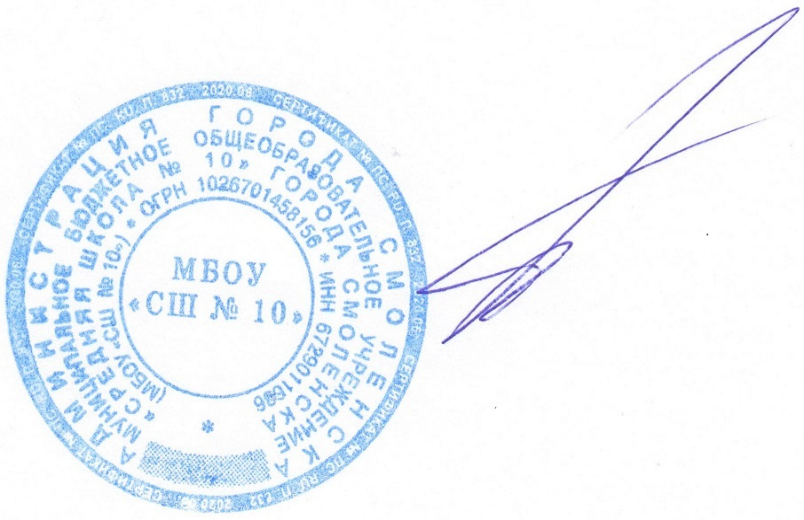 РАБОЧАЯ ПРОГРАММАучебного предмета «Математика»(базовый уровень) для обучающихся 5–9 классов Смоленск 2023СОДЕРЖАНИЕПОЯСНИТЕЛЬНАЯ ЗАПИСКАПрограмма по математике на уровне среднего общего образования разработана на основе ФГОС СОО с учётом современных мировых требований, предъявляемых к математическому образованию, и традиций российского образования. Реализация программы по математике обеспечивает овладение ключевыми     компетенциями,    составляющими     основу     для     саморазвития и непрерывного образования, целостность общекультурного, личностного и познавательного развития личности обучающихся.В программе по математике учтены идеи и положения Концепции развития математического образования в Российской Федерации. В соответствии с названием концепции, математическое образование должно, в частности, предоставлять каждому обучающемуся возможность достижения уровня математических знаний, необходимого для дальнейшей успешной жизни в обществе. Именно на решение этой задачи нацелена программа по математике базового уровня.В эпоху цифровой трансформации всех сфер человеческой деятельности невозможно стать образованным современным человеком без базовой математической подготовки. Уже в школе математика служит опорным предметом для изучения смежных дисциплин, а в жизни после школы реальной необходимостью становится непрерывное образование, что требует полноценной базовой общеобразовательной подготовки, в том числе и математической. Это обусловлено тем, что в наши   дни   растёт   число специальностей,   связанных с непосредственным применением математики: и в сфере экономики, и в бизнесе, и в технологических областях, и даже в гуманитарных сферах. Таким образом, круг обучающихся, для которых математика становится значимым предметом, существенно расширяется.Практическая полезность математики обусловлена тем, что её предметом являются фундаментальные структуры нашего мира: пространственные формы и количественные отношения от простейших, усваиваемых в непосредственном опыте, до достаточно сложных, необходимых для развития научных и технологических идей. Без конкретных математических знаний затруднено понимание принципов устройства и использования современной техники, восприятие и интерпретация разнообразной социальной, экономической, политической информации, малоэффективна повседневная практическая деятельность. Каждому человеку в своей жизни приходится выполнять достаточно сложные расчёты и составлять несложные алгоритмы, находить нужные формулы и применять их, владеть практическими приёмами геометрических измерений и построений, читать информацию, представленную в виду таблиц, диаграмм и графиков, жить в условиях неопределённости и понимать вероятностный характер случайных событий.Одновременно с расширением сфер применения математики в современном обществе всё более важным становится математический стиль мышления, проявляющийся в определённых умственных навыках. В процессе изучения математики в арсенал приёмов и методов мышления человека естественным образом включаются индукция и дедукция, обобщение и конкретизация, анализ и синтез, классификация и систематизация, абстрагирование и аналогия. Объекты математических умозаключений, правила их конструирования раскрывают механизм логических построений, способствуют выработке умения формулировать, обосновывать и доказывать суждения, тем самым развивают логическое мышление. Математике принадлежит ведущая роль в формировании алгоритмической компоненты мышления   и воспитании умений   действовать по заданным алгоритмам, совершенствовать известные и конструировать новые. В процессе решения задач – основной учебной деятельности на уроках математики – развиваются творческая и прикладная стороны мышления.Обучение математике даёт возможность развивать у обучающихся точную, рациональную и информативную речь, умение отбирать наиболее подходящие языковые, символические, графические средства для выражения суждений и наглядного их представления.Необходимым компонентом общей культуры в современном толковании является общее знакомство с методами познания действительности, представление о предмете и методе математики, его отличия от методов естественных и гуманитарных наук, об особенностях применения математики для решения научных и прикладных задач. Таким образом, математическое образование вносит свой вклад в формирование общей культуры человека.Изучение математики способствует эстетическому воспитанию человека, пониманию красоты и изящества математических рассуждений, восприятию геометрических форм, усвоению идеи симметрии.Приоритетными целями обучения математике в 10–11 классах на базовом уровне являются:формирование центральных математических понятий (число, величина, геометрическая фигура, переменная, вероятность, функция), обеспечивающих преемственность и перспективность математического образования обучающихся;подведение обучающихся на доступном для них уровне к осознанию взаимосвязи математики и окружающего мира, понимание математики как части общей культуры человечества;развитие интеллектуальных и творческих способностей обучающихся, познавательной активности, исследовательских умений, критичности мышления, интереса к изучению математики;формирование функциональной математической грамотности: умения распознавать математические   аспекты   в   реальных   жизненных   ситуациях и при изучении других учебных предметов, проявления зависимостей и закономерностей, формулировать их на языке математики и создавать математические   модели,   применять    освоенный    математический    аппарат для решения практико-ориентированных задач, интерпретировать и оценивать полученные результаты.Основными линиями содержания математики в 10–11 классах являются:«Числа и вычисления», «Алгебра» («Алгебраические выражения», «Уравнения и неравенства»), «Начала математического анализа», «Геометрия» («Геометрические фигуры и их свойства», «Измерение геометрических величин»), «Вероятность и статистика». Данные линии развиваются параллельно, каждая в соответствии с собственной логикой, однако не независимо одна от другой, а в тесном контакте и взаимодействии. Кроме этого, их объединяет логическая составляющая, традиционно присущая математике и пронизывающая все математические курсы и содержательные линии. Сформулированное в ФГОС СОО требование «владение методами доказательств, алгоритмами решения задач, умение формулировать определения, аксиомы и теоремы, применять их, проводить доказательные рассуждения в ходе решения задач» относится ко всем учебным курсам, а формирование логических умений распределяется   по всем   годам   обучения на уровне среднего общего образования.В соответствии с ФГОС СОО математика является обязательным предметом на данном уровне образования. Программой по математике предусматривается изучение учебного предмета «Математика» в рамках трёх учебных курсов:«Алгебра и начала математического анализа», «Геометрия», «Вероятность и статистика». Формирование логических умений осуществляется на протяжении всех лет обучения на уровне среднего общего образования, а элементы логики включаются в содержание всех названных выше учебных курсов.Общее число часов-340 часов: в 10 классе – 170 часов (5 часов в неделю), в 11 классе – 170 часов (5 часов в неделю).ПЛАНИРУЕМЫЕ РЕЗУЛЬТАТЫ ОСВОЕНИЯ ПРОГРАММЫПО МАТЕМАТИКЕ НА УРОВНЕ СРЕДНЕГО ОБЩЕГО ОБРАЗОВАНИЯИзучение математики на уровне основного общего образования направлено на достижение обучающимися личностных, метапредметных и предметных образовательных результатов освоения учебного предмета.ЛИЧНОСТНЫЕ РЕЗУЛЬТАТЫВ результате изучения математики на уровне среднего общего образования у обучающегося будут сформированы следующие личностные результаты:гражданского воспитания:сформированность гражданской позиции обучающегося как активного и ответственного члена российского общества, представление о математических основах функционирования различных структур, явлений, процедур гражданского общества (выборы, опросы и другое), умение взаимодействовать с социальными институтами в соответствии с их функциями и назначением;патриотического воспитания:сформированность    российской    гражданской    идентичности,     уважения к прошлому и настоящему российской математики, ценностное отношение к достижениям российских математиков и российской математической школы, использование этих достижений в других науках, технологиях, сферах экономики;духовно-нравственного воспитания:осознание духовных ценностей российского народа, сформированность нравственного сознания, этического поведения, связанного с практическим применением достижений науки и деятельностью учёного, осознание личного вклада в построение устойчивого будущего;эстетического воспитания:эстетическое отношение к миру, включая эстетику математических закономерностей, объектов,   задач,   решений,   рассуждений,   восприимчивость к математическим аспектам различных видов искусства;физического воспитания:сформированность умения применять математические знания в интересах здорового и безопасного образа жизни, ответственное отношение к своему здоровью (здоровое питание, сбалансированный режим занятий и отдыха, регулярная физическая активность), физическое совершенствование при занятиях спортивно-оздоровительной деятельностью;трудового воспитания:готовность к труду, осознание ценности трудолюбия, интерес к различным сферам профессиональной деятельности, связанным с математикой и еёприложениями,   умение   совершать    осознанный   выбор   будущей   профессии и реализовывать собственные жизненные планы, готовность и способность к математическому образованию и самообразованию на протяжении всей жизни, готовность к активному участию в решении практических задач математической направленности;экологического воспитания:сформированность экологической культуры, понимание влияния социально- экономических процессов на состояние природной и социальной среды, осознание глобального характера экологических проблем, ориентация на применение математических знаний для решения задач в области окружающей среды, планирование поступков и оценки их возможных последствий для окружающей среды;ценности научного познания:сформированность мировоззрения, соответствующего современному уровню развития науки и общественной практики, понимание математической науки как сферы человеческой деятельности, этапов её развития и значимости для развития цивилизации, овладение языком   математики   и   математической   культурой как    средством     познания     мира,     готовность     осуществлять     проектную и исследовательскую деятельность индивидуально и в группе.МЕТАПРЕДМЕТНЫЕ РЕЗУЛЬТАТЫВ результате освоения программы по математике на уровне основного общего образования у обучающегося будут сформированы метапредметные результаты, характеризующиеся овладением универсальными познавательными действиями, универсальными коммуникативными действиями и универсальными регулятивными действиями.Познавательные универсальные учебные действияБазовые логические действия:выявлять и характеризовать существенные признаки математических объектов, понятий, отношений между понятиями, формулировать определения понятий, устанавливать существенный   признак   классификации,   основания для обобщения и сравнения, критерии проводимого анализа;воспринимать, формулировать и преобразовывать суждения: утвердительные и отрицательные, единичные, частные и общие, условные;выявлять   математические закономерности,   взаимосвязи   и   противоречия в   фактах,   данных,   наблюдениях   и   утверждениях,    предлагать    критерии для выявления закономерностей и противоречий;делать выводы с использованием законов логики, дедуктивных и индуктивных умозаключений, умозаключений по аналогии;проводить самостоятельно доказательства математических утверждений (прямые и от противного), выстраивать аргументацию, приводить примеры и контрпримеры, обосновывать собственные суждения и выводы;выбирать способ решения учебной задачи (сравнивать несколько вариантов решения, выбирать наиболее подходящий с учётом самостоятельно выделенных критериев).Базовые исследовательские действия:использовать	вопросы		как	исследовательский	инструмент	познания, формулировать вопросы, фиксирующие противоречие, проблему, устанавливать искомое и данное, формировать гипотезу, аргументировать свою позицию, мнение; проводить	самостоятельно	спланированный	эксперимент,	исследованиепо установлению особенностей математического объекта, явления, процесса, выявлению зависимостей между объектами, явлениями, процессами;самостоятельно формулировать обобщения и выводы по результатам проведённого наблюдения, исследования, оценивать достоверность полученных результатов, выводов и обобщений;прогнозировать возможное развитие процесса, а также выдвигать предположения о его развитии в новых условиях.Работа с информацией:выявлять дефициты информации, данных, необходимых для ответа на вопрос и для решения задачи;выбирать информацию из источников различных типов, анализировать, систематизировать и интерпретировать информацию различных видов и форм представления;структурировать информацию, представлять её в различных формах, иллюстрировать графически;оценивать надёжность информации по самостоятельно сформулированным критериям, сформулированным самостоятельно.Коммуникативные универсальные учебные действия:воспринимать и формулировать суждения в соответствии с условиями и целями общения, ясно, точно, грамотно выражать свою точку зрения в устных и письменных текстах, давать пояснения по ходу решения задачи, комментировать полученный результат;в ходе обсуждения задавать вопросы по существу обсуждаемой темы, проблемы, решаемой задачи, высказывать идеи, нацеленные на поиск решения, сопоставлять свои суждения с суждениями других участников диалога, обнаруживать различие и сходство позиций, в корректной форме формулировать разногласия, свои возражения;представлять результаты решения задачи, эксперимента, исследования, проекта, самостоятельно выбирать формат выступления с учётом задач презентации и особенностей аудитории.Регулятивные универсальные учебные действияСамоорганизация:составлять план, алгоритм решения задачи, выбирать способ решения с учётом имеющихся ресурсов и собственных возможностей, аргументировать и корректировать варианты решений с учётом новой информации.Самоконтроль, эмоциональный интеллект:владеть навыками познавательной рефлексии как осознания совершаемых действий и мыслительных процессов, их результатов, владеть способами самопроверки, самоконтроля процесса и результата решения математической задачи;предвидеть трудности, которые могут возникнуть при решении задачи, вносить коррективы в деятельность на основе новых обстоятельств, данных, найденных ошибок, выявленных трудностей;оценивать соответствие результата цели и условиям, объяснять причины достижения или недостижения результатов деятельности, находить ошибку, давать оценку приобретённому опыту.Совместная деятельность:понимать и использовать преимущества командной и индивидуальной работы при решении учебных задач, принимать цель совместной деятельности, планировать организацию совместной работы, распределять виды работ, договариваться, обсуждать процесс и результат работы, обобщать мнения нескольких людей;участвовать в групповых формах работы (обсуждения, обмен мнений,«мозговые штурмы» и иные), выполнять свою часть работы и координировать свои действия с другими членами команды, оценивать качество своего вклада в общий продукт по критериям, сформулированным участниками взаимодействия.ПРЕДМЕТНЫЕ РЕЗУЛЬТАТЫПредметные результаты освоения программы по математике на базовом уровне на уровне среднего общего образования представлены по годам обучения в рамках отдельных учебных курсов в соответствующих разделах программы по математике.РАБОЧАЯ ПРОГРАММА УЧЕБНОГО КУРСА «АЛГЕБРА И НАЧАЛА МАТЕМАТИЧЕСКОГО АНАЛИЗА»ПОЯСНИТЕЛЬНАЯ ЗАПИСКАУчебный курс «Алгебра и начала математического анализа» является одним из наиболее значимых в программе среднего общего образования, поскольку, с одной стороны, он обеспечивает инструментальную базу для изучения всех естественно-научных курсов,   а   с   другой   стороны,   формирует   логическое и абстрактное мышление обучающихся на уровне, необходимом для освоения учебных курсов информатики, обществознания, истории, словесности. В рамках учебного курса «Алгебра и начала математического анализа» обучающиеся овладевают универсальным языком современной науки, которая формулирует свои достижения в математической форме.Учебный курс алгебры и начал математического анализа закладывает основу для	успешного	овладения		законами			физики,			химии,	биологии,	понимания основных	тенденций	экономики		и	общественной		жизни,			позволяет ориентироваться		в		современных	цифровых	и		компьютерных		технологиях, уверенно использовать их в повседневной жизни. В тоже время овладение абстрактными и логически строгими математическими конструкциями развивает умение	находить		закономерности,	обосновывать	истинность	утверждения, использовать	обобщение			и		конкретизацию,		абстрагирование	и		аналогию, формирует креативное и критическое мышление. В ходе изучения алгебры и начал математического анализа на уровне среднего общего образования обучающиеся получают новый опыт решения прикладных задач, самостоятельного построения математических	моделей		реальных ситуаций и интерпретации полученных решений, знакомятся с примерами математических закономерностей в природе, науке и в искусстве, с выдающимися математическими открытиями и их авторами. Учебный курс алгебры и начал математического анализа обладает значительным воспитательным потенциалом, который реализуется как через учебный материал, способствующий формированию научного мировоззрения, так и через специфику учебной деятельности, требующей самостоятельности, аккуратности, продолжительной концентрации внимания и ответственностиза полученный результат.В основе методики обучения алгебре и началам математического анализа лежит деятельностный принцип обучения.В структуре программы по алгебре и началам анализа выделяются следующие содержательно-методические линии: «Числа и вычисления», «Функции и графики»,   «Уравнения и неравенства»,   «Начала математического анализа»,«Множества и логика». Все основные содержательно-методические линии изучаются на протяжении двух лет обучения на уровне среднего общего образования, естественно дополняя друг друга и постепенно насыщаясь новымитемами и разделами. Данный учебный курс является интегративным, поскольку объединяет в себе содержание нескольких математических дисциплин: алгебра, тригонометрия, математический анализ, теория множеств и другие. По мере того как обучающиеся овладевают всё более широким математическим аппаратом, у них последовательно формируется и совершенствуется умение строить математическую модель   реальной   ситуации,   применять знания,   полученные в учебном курсе «Алгебра и начала математического анализа», для решения самостоятельно сформулированной математической задачи, а затем интерпретировать полученный результат.Содержательно-методическая линия «Числа и вычисления» завершает формирование навыков использования действительных чисел, которое было начато на уровне основного общего образования. На уровне среднего общего образования особое внимание уделяется формированию прочных вычислительных навыков, включающих в себя использование различных форм записи действительного числа, умение рационально выполнять действия с ними, делать прикидку, оценивать результат. Обучающиеся получают навыки приближённых вычислений, выполнения действий с числами, записанными в стандартной форме, использования математических констант, оценивания числовых выражений.Содержательная     линия      «Уравнения     и     неравенства»     реализуется на протяжении всего обучения на уровне среднего общего образования, поскольку в каждом разделе программы предусмотрено решение соответствующих задач. Обучающиеся овладевают различными методами решения целых, рациональных, иррациональных, показательных, логарифмических и тригонометрических уравнений, неравенств и их систем. Полученные умения используются при исследовании функций с помощью производной, решении прикладных задач и задач на нахождение наибольших и наименьших значений функции. Данная содержательная линия включает в себя также формирование умений выполнять расчёты по формулам, преобразования целых, рациональных, иррациональных и тригонометрических выражений, а также выражений, содержащих степени и логарифмы. Благодаря изучению алгебраического материала происходит дальнейшее развитие алгоритмического и абстрактного мышления обучающихся, формируются навыки дедуктивных рассуждений, работы с символьными формами, представления закономерностей и зависимостей в виде равенств и неравенств. Алгебра предлагает эффективные инструменты для решения практических и естественно-научных задач, наглядно демонстрирует свои возможности как языка науки.Содержательно-методическая линия «Функции и графики» тесно переплетается с другими линиями учебного курса, поскольку в каком-то смысле задаёт последовательность изучения материала. Изучение степенной, показательной, логарифмической и тригонометрических функций, их свойств и графиков, использование функций для решения задач из других учебных предметов и реальной жизни тесно связано как с математическим анализом, так ис решением уравнений и неравенств. При этом большое внимание уделяется формированию умения выражать формулами зависимости между различными величинами, исследовать полученные функции, строить их графики. Материал содержательной линии нацелен на развитие умений и навыков, позволяющих выражать зависимости между величинами в различной форме: аналитической, графической и словесной. Его изучение способствует развитию алгоритмического мышления, способности к обобщению и конкретизации, использованию аналогий. Содержательная		линия			«Начала	математического	анализа»	позволяет существенно расширить круг как математических, так и прикладных задач, доступных обучающимся, у которых появляется возможность исследовать и строить графики функций, определять их наибольшие и наименьшие значения, вычислять	площади	фигур и	объёмы тел,	находить		скорости			и		ускорения процессов. Содержательная линия открывает новые возможности построения математических моделей реальных ситуаций, нахождения наилучшего решения в прикладных,	в том	числе социально-экономических,	задачах.	Знакомство с	основами	математического	анализа	способствует		развитию		абстрактного, формально-логического		и	креативного		мышления,		формированию	умений распознавать проявления законов математики в науке, технике и искусстве.Обучающиеся узнают о выдающихся результатах, полученных в ходе развития математики как науки, и их авторах.Содержательно-методическая линия «Множества и логика» в основном посвящена элементам теории множеств. Теоретико-множественные представления пронизывают весь курс школьной математики и предлагают наиболее универсальный язык, объединяющий все разделы математики и её приложений, они связывают разные математические дисциплины в единое целое. Поэтому важно дать возможность обучающемуся понимать теоретико-множественный язык современной математики и использовать его для выражения своих мыслей.В учебном курсе «Алгебра и начала математического анализа» присутствуют также основы математического моделирования, которые призваны сформировать навыки построения моделей реальных ситуаций, исследования этих моделей с помощью аппарата алгебры и математического анализа и интерпретации полученных результатов. Такие задания вплетены в каждый из разделов программы, поскольку весь материал   учебного курса широко используется для решения прикладных задач. При решении реальных практических задач обучающиеся развивают наблюдательность, умение находить закономерности, абстрагироваться, использовать аналогию, обобщать и конкретизировать проблему. Деятельность по формированию навыков решения прикладных задач организуется в процессе изучения всех тем учебного курса «Алгебра и начала математического анализа».Общее число часов, рекомендованных для изучения учебного курса «Алгебра и начала математического анализа», – 170 часов: в 10 классе – 68 часов (2 часа в неделю), в 11 классе –102 часа (3 часа в неделю).СОДЕРЖАНИЕ ОБУЧЕНИЯКЛАССЧисла и вычисленияРациональные числа. Обыкновенные и десятичные дроби, проценты, бесконечные периодические дроби. Арифметические операции с рациональными числами, преобразования числовых выражений. Применение дробей и процентов для решения прикладных задач из различных отраслей знаний и реальной жизни.Действительные числа. Рациональные и иррациональные числа. Арифметические операции с действительными числами. Приближённые вычисления, правила округления, прикидка и оценка результата вычислений.Степень с целым показателем. Стандартная форма записи действительного числа.   Использование   подходящей   формы   записи   действительных   чисел для решения практических задач и представления данных.Арифметический корень натуральной степени. Действия с арифметическими корнями натуральной степени.Синус, косинус и тангенс числового аргумента. Арксинус, арккосинус, арктангенс числового аргумента.Уравнения и неравенстваТождества и тождественные преобразования.Преобразование	тригонометрических	выражений.	Основные тригонометрические формулы.Уравнение, корень уравнения. Неравенство, решение неравенства. Метод интервалов.Решение целых и дробно-рациональных уравнений и неравенств. Решение иррациональных уравнений и неравенств.Решение тригонометрических уравнений.Применение уравнений и неравенств к решению математических задач и задач из различных областей науки и реальной жизни.Функции и графикиФункция, способы задания функции. График функции. Взаимно обратные функции.Область	определения	и	множество значений	функции. Нули	функции.Промежутки знакопостоянства. Чётные и нечётные функции.Степенная функция с натуральным и целым показателем. Её свойства и график. Свойства и график корня n-ой степени.Тригонометрическая окружность, определение тригонометрических функций числового аргумента.Начала математического анализаПоследовательности, способы задания последовательностей. Монотонные последовательности.Арифметическая и геометрическая прогрессии. Бесконечно убывающая геометрическая прогрессия. Сумма бесконечно убывающей геометрической прогрессии. Формула сложных процентов. Использование прогрессии для решения реальных задач прикладного характера.Множества и логикаМножество, операции над множествами. Диаграммы Эйлера–Венна. Применение теоретико-множественного аппарата для описания реальных процессов и явлений, при решении задач из других учебных предметов.Определение, теорема, следствие, доказательство.КЛАССЧисла и вычисленияНатуральные и целые числа. Признаки делимости целых чисел. Степень с рациональным показателем. Свойства степени.Логарифм числа. Десятичные и натуральные логарифмы.Уравнения и неравенстваПреобразование выражений, содержащих логарифмы.Преобразование	выражений,	содержащих	степени	с	рациональным показателем.Примеры тригонометрических неравенств. Показательные уравнения и неравенства.Логарифмические уравнения и неравенства.Системы линейных уравнений. Решение прикладных задач с помощью системы линейных уравнений.Системы и совокупности рациональных уравнений и неравенств.Применение уравнений, систем и неравенств к решению математических задач и задач из различных областей науки и реальной жизни.Функции и графикиФункция. Периодические функции. Промежутки монотонности функции. Максимумы и минимумы функции. Наибольшее и наименьшее значение функции на промежутке.Тригонометрические функции, их свойства и графики.Показательная и логарифмическая функции, их свойства и графики. Использование графиков функций для решения уравнений и линейных систем.Использование графиков функций для исследования процессов и зависимостей, которые возникают при решении задач из других учебных предметов и реальной жизни.Начала математического анализаНепрерывные функции. Метод интервалов для решения неравенств. Производная функции. Геометрический и физический смысл производной.Производные элементарных функций. Формулы нахождения производной суммы, произведения и частного функций.Применение	производной	к	исследованию	функций	на	монотонность	и экстремумы. Нахождение наибольшего и наименьшего значения функции на отрезке.Применение производной для нахождения наилучшего решения в прикладных задачах, для определения скорости процесса, заданного формулой или графиком.Первообразная. Таблица первообразных.Интеграл, его геометрический и физический смысл. Вычисление интеграла по формуле Ньютона–Лейбница.ПРЕДМЕТНЫЕ РЕЗУЛЬТАТЫК концу обучения в 10 классе обучающийся получит следующие предметные результаты:Числа и вычисления:оперировать понятиями: рациональное и действительное число, обыкновенная и десятичная дробь, проценты;выполнять арифметические операции с рациональными и действительными числами;выполнять приближённые вычисления, используя правила округления, делать прикидку и оценку результата вычислений;оперировать понятиями: степень с целым показателем, стандартная форма записи действительного числа, корень натуральной степени, использовать подходящую форму записи действительных чисел для решения практических задач и представления данных;оперировать понятиями: синус, косинус и тангенс произвольного угла, использовать запись произвольного угла через обратные тригонометрические функции.Уравнения и неравенства:оперировать понятиями: тождество, уравнение, неравенство, целое, рациональное, иррациональное уравнение, неравенство, тригонометрическое уравнение;выполнять преобразования тригонометрических выражений и решать тригонометрические уравнения;выполнять преобразования целых, рациональных и иррациональных выражений и решать основные типы целых, рациональных и иррациональных уравнений и неравенств;применять уравнения и неравенства для решения математических задач и задач из различных областей науки и реальной жизни;моделировать реальные ситуации на языке алгебры, составлять выражения, уравнения, неравенства по условию задачи, исследовать построенные модели с использованием аппарата алгебры.Функции и графики:оперировать понятиями: функция, способы задания функции, область определения и множество значений функции, график функции, взаимно обратные функции;оперировать понятиями: чётность и нечётность функции, нули функции, промежутки знакопостоянства;использовать графики функций для решения уравнений;строить и читать графики линейной функции, квадратичной функции, степенной функции с целым показателем;использовать графики функций для исследования процессов и зависимостей при решении задач из других учебных предметов и реальной жизни, выражать формулами зависимости между величинами.Начала математического анализа:оперировать	понятиями:	последовательность,	арифметическая	и геометрическая прогрессии;оперировать понятиями: бесконечно убывающая геометрическая прогрессия, сумма бесконечно убывающей геометрической прогрессии;задавать последовательности различными способами;использовать	свойства	последовательностей	и	прогрессий	для	решения реальных задач прикладного характера.Множества и логика:оперировать понятиями: множество, операции над множествами; использовать теоретико-множественный аппарат для описания реальныхпроцессов и явлений, при решении задач из других учебных предметов; оперировать понятиями: определение, теорема, следствие, доказательство.К концу обучения в 11 классе обучающийся получит следующие предметные результаты:Числа и вычисления:оперировать понятиями: натуральное, целое число, использовать признаки делимости целых чисел, разложение числа на простые множители для решения задач;оперировать понятием: степень с рациональным показателем;оперировать понятиями: логарифм числа, десятичные и натуральные логарифмы.Уравнения и неравенства:применять свойства степени для преобразования выражений, оперировать понятиями: показательное уравнение и неравенство, решать основные типы показательных уравнений и неравенств;выполнять преобразования выражений, содержащих логарифмы, оперировать понятиями: логарифмическое уравнение и неравенство, решать основные типылогарифмических уравнений и неравенств;находить решения простейших тригонометрических неравенств;оперировать понятиями: система линейных уравнений и её решение, использовать систему линейных уравнений для решения практических задач;находить решения простейших систем и совокупностей рациональных уравнений и неравенств;моделировать реальные ситуации на языке алгебры, составлять выражения, уравнения, неравенства и системы по условию задачи, исследовать построенные модели с использованием аппарата алгебры.Функции и графики:оперировать понятиями: периодическая функция, промежутки монотонности функции, точки экстремума функции, наибольшее и наименьшее значения функции на промежутке, использовать их для исследования функции, заданной графиком;оперировать     понятиями:     графики     показательной,     логарифмической и тригонометрических функций, изображать их на координатной плоскости и использовать для решения уравнений и неравенств;изображать на   координатной   плоскости   графики   линейных   уравнений и использовать их для решения системы линейных уравнений;использовать графики функций для исследования процессов и зависимостей из других учебных дисциплин.Начала математического анализа:оперировать понятиями: непрерывная функция, производная функции, использовать геометрический и физический смысл производной для решения задач;находить производные элементарных функций, вычислять производные суммы, произведения, частного функций;использовать производную для исследования функции на монотонность и экстремумы, применять результаты исследования к построению графиков;использовать     производную     для     нахождения     наилучшего     решения в прикладных, в том числе социально-экономических, задачах;оперировать понятиями: первообразная и интеграл, понимать геометрический и физический смысл интеграла;находить   первообразные   элементарных   функций,   вычислять   интеграл по формуле Ньютона–Лейбница;решать прикладные задачи, в том числе социально-экономического и физического характера, средствами математического анализа.ТЕМАТИЧЕСКОЕ ПЛАНИРОВАНИЕКЛАССКЛАССФЕДЕРАЛЬНАЯ РАБОЧАЯ ПРОГРАММА УЧЕБНОГО КУРСА«ГЕОМЕТРИЯ»ПОЯСНИТЕЛЬНАЯ ЗАПИСКАВажность	учебного		курса	геометрии	на	уровне		среднего	общего образования		обусловлена			практической		значимостью	метапредметных	и предметных	результатов	обучения	геометрии	в		направлении	личностного развития	обучающихся,		формирования		функциональной		математической грамотности, изучения других учебных дисциплин. Развитие у обучающихся правильных представлений о сущности и происхождении геометрических абстракций,	соотношении			реального		и	идеального,	характере		отражения математической наукой явлений и процессов реального мира, месте геометрии в системе наук и роли математического моделирования в научном познании и в практике способствует формированию научного мировоззрения обучающихся, а также качеств мышления, необходимых для адаптации в современном обществе. Геометрия является одним из базовых предметов на уровне среднего общего образования, так как обеспечивает		возможность изучения как дисциплинестественно-научной направленности, так и гуманитарной.Логическое мышление, формируемое при изучении обучающимися понятийных основ геометрии и построении цепочки логических утверждений в ходе решения геометрических задач, умение выдвигать и опровергать гипотезы непосредственно используются при решении задач естественно-научного цикла, в частности из курса физики.Умение ориентироваться в пространстве играет существенную роль во всех областях деятельности человека. Ориентация человека во времени и пространстве – необходимое условие его социального бытия, форма отражения окружающего мира, условие успешного познания и активного преобразования действительности. Оперирование пространственными образами объединяет разные    виды    учебной    и     трудовой     деятельности,     является     одним из профессионально важных качеств, поэтому актуальна задача формирования у обучающихся пространственного мышления как разновидности образного мышления – существенного компонента в подготовке к практической деятельности по многим направлениям.Цель освоения программы учебного курса «Геометрия» на базовом уровне обучения – общеобразовательное и общекультурное развитие обучающихся через обеспечение возможности приобретения и использования систематических геометрических знаний и действий, специфичных геометрии, возможности успешного продолжения образования по специальностям, не связанным с прикладным использованием геометрии.Приоритетными   задачами    освоения    учебного    курса    «Геометрии» на базовом уровне в 10–11 классах являются:формирование представления о геометрии как части мировой культуры и осознание её взаимосвязи с окружающим миром;формирование представления о многогранниках и телах вращения как о важнейших математических моделях, позволяющих описывать и изучать разные явления окружающего мира;формирование умения распознавать на чертежах, моделях и в реальном мире многогранники и тела вращения;овладение методами решения задач на построения на изображениях пространственных фигур;формирование        умения        оперировать        основными        понятиями о многогранниках и телах вращения и их основными свойствами;овладение алгоритмами решения основных типов задач, формирование умения проводить несложные доказательные рассуждения в ходе решения стереометрических задач и задач с практическим содержанием;развитие интеллектуальных и творческих способностей обучающихся, познавательной активности, исследовательских умений, критичности мышления;формирование функциональной грамотности, релевантной геометрии: умение распознавать проявления геометрических понятий, объектов и закономерностей в реальных жизненных ситуациях и при изучении других учебных предметов, проявления зависимостей и закономерностей, формулировать их на языке геометрии и создавать геометрические модели, применять освоенный геометрический аппарат для решения практико- ориентированных задач, интерпретировать и оценивать полученные результаты.Отличительной особенностью программы по геометрии является включение в курс стереометрии в начале его изучения   задач,   решаемых на уровне интуитивного познания, и определённым образом организованная работа над ними, что способствуют развитию логического и пространственного мышления, стимулирует   протекание   интуитивных   процессов,   мотивирует к дальнейшему изучению предмета.Предпочтение отдаётся наглядно-конструктивному методу обучения, то есть теоретические знания имеют в своей основе чувственность предметно- практической    деятельности.     Развитие    пространственных    представлений у обучающихся в курсе стереометрии проводится за счёт   решения   задач на создание пространственных образов и задач на оперирование пространственными   образами.   Создание    образа    проводится    с    опорой на наглядность, а оперирование образом – в условиях отвлечения от наглядности, мысленного изменения его исходного содержания.Основными   содержательными   линиями   учебного   курса   «Геометрия» в   10–11    классах    являются:    «Многогранники»,    «Прямые    и    плоскости в пространстве», «Тела вращения», «Векторы и координаты в пространстве».Формирование логических умений распределяется не только по содержательным линиям, но и по годам обучения на уровне среднего общего образования.Содержание образования, соответствующее предметным результатам освоения программы по геометрии, распределённым по годам обучения, структурировано таким образом, чтобы овладение геометрическими понятиями и навыками осуществлялось последовательно и поступательно, с соблюдением принципа преемственности, чтобы новые знания включались в общую систему геометрических представлений обучающихся, расширяя и углубляя её, образуя прочные множественные связи.Общее число часов, рекомендованных для изучения учебного курса«Геометрия» – 102 часа: в 10 классе – 68 часов (2 часа в неделю), в 11 классе – 34 часа (1 час в неделю).СОДЕРЖАНИЕ ОБУЧЕНИЯ 10 КЛАССПрямые и плоскости в пространствеОсновные понятия стереометрии. Точка, прямая, плоскость, пространство. Понятие об аксиоматическом построении стереометрии: аксиомы стереометрии и следствия из них.Взаимное расположение прямых в пространстве: пересекающиеся, параллельные и скрещивающиеся прямые. Параллельность прямых и плоскостей в пространстве: параллельные прямые в пространстве, параллельность трёх прямых, параллельность прямой и плоскости. Углы с сонаправленными сторонами, угол между прямыми в пространстве. Параллельность плоскостей: параллельные плоскости, свойства параллельных плоскостей. Простейшие пространственные фигуры на плоскости: тетраэдр, куб, параллелепипед, построение сечений.Перпендикулярность прямой   и   плоскости:   перпендикулярные прямые в пространстве, прямые параллельные и перпендикулярные к плоскости, признак перпендикулярности прямой и плоскости, теорема о прямой перпендикулярной плоскости. Углы в пространстве: угол между прямой и плоскостью, двугранный угол, линейный угол двугранного угла. Перпендикуляр и наклонные: расстояние от точки до плоскости, расстояние от прямой до плоскости, проекция фигуры на плоскость. Перпендикулярность плоскостей: признак перпендикулярности двух плоскостей. Теорема о трёх перпендикулярах.МногогранникиПонятие многогранника, основные элементы многогранника, выпуклые и невыпуклые многогранники, развёртка многогранника. Призма: n-угольная призма, грани и основания призмы, прямая и наклонная призмы, боковая и полная поверхность призмы. Параллелепипед, прямоугольный параллелепипеди его свойства. Пирамида: n-угольная пирамида, грани и основание пирамиды, боковая и полная поверхность пирамиды, правильная и усечённая пирамида. Элементы призмы и пирамиды. Правильные многогранники: понятие правильного многогранника, правильная призма и правильная пирамида, правильная треугольная пирамида и правильный тетраэдр, куб. Представление о правильных многогранниках: октаэдр, додекаэдр и икосаэдр. Сечения призмы и пирамиды.Симметрия в пространстве: симметрия относительно точки, прямой, плоскости. Элементы симметрии в пирамидах, параллелепипедах, правильных многогранниках.Вычисление элементов многогранников: рёбра, диагонали, углы. Площадь боковой поверхности и полной поверхности прямой призмы, площадь оснований, теорема о боковой поверхности прямой призмы. Площадь боковой поверхности и поверхности правильной пирамиды, теорема о площади усечённой пирамиды. Понятие об объёме. Объём пирамиды, призмы.Подобные тела в пространстве. Соотношения между площадями поверхностей, объёмами подобных тел.11 КЛАССТела вращенияЦилиндрическая поверхность, образующие цилиндрической поверхности, ось цилиндрической поверхности. Цилиндр: основания и боковая поверхность, образующая и ось, площадь боковой и полной поверхности.Коническая поверхность, образующие конической поверхности, ось и вершина конической поверхности. Конус: основание и вершина, образующая и ось, площадь боковой и полной поверхности. Усечённый конус: образующие и высота, основания и боковая поверхность.Сфера и шар: центр, радиус, диаметр, площадь поверхности сферы. Взаимное расположение сферы и плоскости, касательная плоскость к сфере, площадь сферы.Изображение тел вращения на плоскости. Развёртка цилиндра и конуса.Комбинации тел вращения и многогранников. Многогранник, описанный около сферы, сфера, вписанная в многогранник, или тело вращения.Понятие об объёме. Основные свойства объёмов тел. Теорема об объёме прямоугольного параллелепипеда и следствия из неё. Объём цилиндра, конуса. Объём шара и площадь сферы.Подобные тела в пространстве. Соотношения между площадями поверхностей, объёмами подобных тел.Сечения цилиндра (параллельно и перпендикулярно оси), сечения конуса (параллельное основанию и проходящее через вершину), сечения шара.Векторы и координаты в пространствеВектор на плоскости и в пространстве. Сложение и вычитание векторов. Умножение вектора на число. Разложение вектора по трём некомпланарным векторам. Правило параллелепипеда. Решение задач, связанных с применением правил действий с векторами. Прямоугольная система координат в пространстве. Координаты вектора. Простейшие задачи в координатах. Угол между векторами. Скалярное произведение векторов. Вычисление углов между прямыми и плоскостями. Координатно-векторный метод при решении геометрических задач.ПРЕДМЕТНЫЕ РЕЗУЛЬТАТЫК концу обучения в 10 классе обучающийся получит следующие предметные результаты:оперировать понятиями: точка, прямая, плоскость;применять аксиомы стереометрии и следствия из них при решении геометрических задач;оперировать понятиями: параллельность и перпендикулярность прямых и плоскостей;классифицировать    взаимное    расположение    прямых     и     плоскостей в пространстве;оперировать понятиями: двугранный угол, грани двугранного угла, ребро двугранного угла, линейный угол двугранного угла, градусная мера двугранного угла;оперировать понятиями: многогранник, выпуклый и невыпуклый многогранник, элементы многогранника, правильный многогранник;распознавать основные виды многогранников (пирамида, призма, прямоугольный параллелепипед, куб);классифицировать многогранники, выбирая основания для классификации (выпуклые и невыпуклые многогранники, правильные многогранники, прямые и наклонные призмы, параллелепипеды);оперировать понятиями: секущая плоскость, сечение многогранников; объяснять принципы построения сечений, используя метод следов;строить сечения многогранников методом следов, выполнять (выносные) плоские чертежи из рисунков простых объёмных фигур: вид сверху, сбоку, снизу;решать задачи на нахождение геометрических величин по образцам или алгоритмам, применяя известные аналитические методы при решении стандартных математических задач на вычисление расстояний между двумя точками, от точки до прямой, от точки до плоскости, между скрещивающимися прямыми;решать задачи на нахождение геометрических величин по образцам или алгоритмам, применяя известные аналитические методы при решениистандартных математических задач на вычисление углов между скрещивающимися прямыми, между прямой и плоскостью, между плоскостями, двугранных углов;вычислять объёмы и площади поверхностей многогранников (призма, пирамида) с применением формул, вычислять соотношения между площадями поверхностей, объёмами подобных многогранников;оперировать понятиями: симметрия в пространстве, центр, ось и плоскость симметрии, центр, ось и плоскость симметрии фигуры;извлекать,     преобразовывать      и      интерпретировать      информацию о пространственных геометрических фигурах, представленную на чертежах и рисунках;применять геометрические факты для решения стереометрических задач, предполагающих несколько шагов решения, если условия применения заданы в явной форме;применять простейшие программные средства и электронно- коммуникационные системы при решении стереометрических задач;приводить примеры математических закономерностей в природе и жизни, распознавать проявление законов геометрии в искусстве;применять полученные знания на практике: анализировать реальные ситуации и применять изученные понятия в процессе поиска решения математически сформулированной проблемы, моделировать реальные ситуации на языке геометрии, исследовать построенные модели с использованием геометрических понятий и теорем, аппарата алгебры, решать практические задачи, связанные с нахождением геометрических величин.К концу обучения в 11 классе обучающийся научится:оперировать понятиями: цилиндрическая поверхность, образующие цилиндрической поверхности, цилиндр, коническая поверхность, образующие конической поверхности, конус, сферическая поверхность;распознавать тела вращения (цилиндр, конус, сфера и шар); объяснять способы получения тел вращения;классифицировать взаимное расположение сферы и плоскости; оперировать понятиями: шаровой сегмент, основание сегмента, высотасегмента, шаровой слой, основание шарового слоя, высота шарового слоя, шаровой сектор;вычислять объёмы и площади поверхностей тел вращения, геометрических тел с применением формул;оперировать понятиями: многогранник, вписанный в сферу и описанный около сферы, сфера, вписанная в многогранник или тело вращения;вычислять соотношения между площадями поверхностей и объёмами подобных тел;изображать изучаемые фигуры от руки и с применением простых чертёжных инструментов;выполнять (выносные) плоские чертежи из рисунков простых объёмных фигур: вид сверху, сбоку, снизу, строить сечения тел вращения;извлекать,     интерпретировать      и      преобразовывать      информацию о пространственных геометрических фигурах, представленную на чертежах и рисунках;оперировать понятием вектор в пространстве;выполнять действия сложения векторов, вычитания векторов и умножения вектора на число, объяснять, какими свойствами они обладают;применять правило параллелепипеда;оперировать понятиями: декартовы координаты в пространстве, вектор, модуль вектора, равенство векторов, координаты вектора, угол между векторами, скалярное произведение векторов, коллинеарные и компланарные векторы;находить сумму векторов и произведение вектора на число, угол между векторами, скалярное произведение, раскладывать вектор по двум неколлинеарным векторам;задавать плоскость уравнением в декартовой системе координат;применять геометрические факты для решения стереометрических задач, предполагающих несколько шагов решения, если условия применения заданы в явной форме;решать простейшие геометрические задачи на применение векторно- координатного метода;решать задачи на доказательство математических отношений и нахождение геометрических величин по образцам или алгоритмам, применяя известные методы при решении стандартных математических задач;применять простейшие программные средства и электронно- коммуникационные системы при решении стереометрических задач;приводить примеры математических закономерностей в природе и жизни, распознавать проявление законов геометрии в искусстве;применять полученные знания на практике: анализировать реальные ситуации и применять изученные понятия в процессе поиска решения математически сформулированной проблемы, моделировать реальные ситуации на языке геометрии, исследовать построенные модели с использованием геометрических понятий и теорем, аппарата алгебры, решать практические задачи, связанные с нахождением геометрических величин.ТЕМАТИЧЕСКОЕ ПЛАНИРОВАНИЕКЛАССКЛАССФЕДЕРАЛЬНАЯ РАБОЧАЯ ПРОГРАММА УЧЕБНОГО КУРСА«ВЕРОЯТНОСТЬ И СТАТИСТИКА»ПОЯСНИТЕЛЬНАЯ ЗАПИСКАУчебный курс «Вероятность и статистика» базового уровня является продолжением и развитием одноимённого учебного курса базового уровня основного общего образования. Учебный курс предназначен для формирования у обучающихся статистической культуры и понимания роли теории вероятностей как математического инструмента для изучения случайных событий, величин и процессов. При изучении учебного курса обогащаются представления обучающихся о методах исследования изменчивого мира, развивается понимание значимости и общности математических методов познания как неотъемлемой части современного естественно-научного мировоззрения.Содержание учебного курса направлено на закрепление знаний, полученных при изучении курса на уровне основного общего образования, и на развитие представлений о случайных величинах и взаимосвязях между ними на важных примерах, сюжеты которых почерпнуты из окружающего мира. В результате у обучающихся должно сформироваться представление о наиболее употребительных и общих математических моделях, используемых для описания антропометрических и демографических величин, погрешностей в различного рода измерениях, длительности безотказной работы технических устройств, характеристик массовых явлений и процессов в обществе.В соответствии   с   указанными   целями   в   структуре   учебного   курса«Вероятность и статистика» для уровня среднего общего образования на базовом уровне выделены следующие основные содержательные линии: «Случайные события и вероятности», «Случайные величины и закон больших чисел».Важную часть учебного курса занимает изучение геометрического и биномиального распределений и знакомство с их непрерывными аналогами – показательным и нормальным распределениями.Содержание линии «Случайные события и вероятности» служит основой для формирования представлений о распределении вероятностей между значениями случайных величин, а также эта   линия   необходима   как   база для изучения закона больших чисел – фундаментального закона, действующего в природе и обществе и имеющего математическую формализацию. Сам закон больших чисел предлагается в ознакомительной форме с минимальным использованием математического формализма.Темы, связанные с непрерывными случайными величинами, акцентируют внимание обучающихся на описании и изучении случайных явлений с помощью непрерывных функций. Основное внимание уделяется показательному инормальному	распределениям,	при	этом	предполагается	ознакомительное изучение материала без доказательств применяемых фактов.Общее	число	часов,	рекомендованных	для	изучения	учебного	курса«Вероятность и статистика» – 68 часов: в 10 классе – 34 часа (1 час в неделю), в 11 классе – 34 часа (1 час в неделю).СОДЕРЖАНИЕ ОБУЧЕНИЯ 10 КЛАССПредставление данных с помощью таблиц и диаграмм. Среднее арифметическое, медиана, наибольшее и наименьшее значения, размах, дисперсия и стандартное отклонение числовых наборов.Случайные эксперименты (опыты) и случайные события. Элементарные события (исходы). Вероятность случайного события. Близость частоты и вероятности событий. Случайные опыты с равновозможными элементарными событиями. Вероятности событий в опытах с равновозможными элементарными событиями.Операции над событиями: пересечение, объединение, противоположные события. Диаграммы Эйлера. Формула сложения вероятностей.Условная вероятность. Умножение вероятностей. Дерево случайного эксперимента. Формула полной вероятности. Независимые события.Комбинаторное правило умножения. Перестановки и факториал. Число сочетаний. Треугольник Паскаля. Формула бинома Ньютона.Бинарный случайный опыт (испытание), успех и неудача. Независимые испытания. Серия независимых испытаний до первого успеха. Серия независимых испытаний Бернулли.Случайная величина. Распределение вероятностей. Диаграмма распределения.Примеры распределений, в том числе, геометрическое и биномиальное.11 КЛАССЧисловые характеристики случайных величин: математическое ожидание, дисперсия и стандартное отклонение. Примеры применения математического ожидания, в том числе в задачах из повседневной жизни. Математическое ожидание бинарной случайной величины. Математическое ожидание суммы случайных величин. Математическое ожидание и дисперсия геометрического и биномиального распределений.Закон больших чисел и его роль в науке, природе и обществе. Выборочный метод исследований.Примеры непрерывных случайных величин. Понятие о плотности распределения. Задачи, приводящие к нормальному распределению.   Понятие о нормальном распределении.ПРЕДМЕТНЫЕ РЕЗУЛЬТАТЫК концу обучения в 10 классе обучающийся получит следующие предметные результаты:читать и строить таблицы и диаграммы;оперировать понятиями: среднее арифметическое, медиана, наибольшее, наименьшее значение, размах массива числовых данных;оперировать понятиями: случайный эксперимент (опыт) и случайное событие, элементарное событие (элементарный исход) случайного опыта, находить вероятности в опытах с равновозможными случайными событиями, находить и сравнивать вероятности событий в изученных случайных экспериментах;находить и формулировать события: пересечение и объединение данных событий, событие, противоположное данному событию, пользоваться диаграммами Эйлера и формулой сложения вероятностей при решении задач;оперировать понятиями: условная вероятность, независимые события, находить вероятности с помощью правила умножения, с помощью дерева случайного опыта;применять комбинаторное правило умножения при решении задач; оперировать понятиями: испытание, независимые испытания, серияиспытаний, успех и неудача, находить вероятности событий в серии независимых испытаний до первого успеха, находить вероятности событий в серии испытаний Бернулли;оперировать понятиями: случайная величина, распределение вероятностей, диаграмма распределения.К концу обучения в 11 классе обучающийся получит следующие предметные результаты:сравнивать вероятности значений случайной величины по распределению или с помощью диаграмм;оперировать понятием математического ожидания, приводить примеры, как применяется математическое ожидание случайной величины находить математическое ожидание по данному распределению;иметь представление о законе больших чисел; иметь представление о нормальном распределении.ТЕМАТИЧЕСКОЕ ПЛАНИРОВАНИЕ 10 КЛАСС11 КЛАССРАССМОТРЕНОНа заседании ШМО естественно-математического циклаПротокол № 1 от 30.08.2023 г.РАССМОТРЕНОНа заседанииПедагогического советаПротокол №1 от 31.08.2023 г.УТВЕРЖДАЮДиректор МБОУ «СШ №10»_________С.М.ПияеваПриказ № 100/5-ОД   от 31.08.2023 г.Наименование раздела (темы) курсаКоличество часовОсновное содержаниеОсновные виды деятельности обучающихсяМножества рациональных и действительных чисел. Рациональные уравнения и неравенства14Множество, операциинад множествами. Диаграммы Эйлера–Венна.Рациональные числа. Обыкновенные и десятичные дроби, проценты,бесконечные периодические дроби.Арифметические операции с рациональными числами, преобразования числовыхвыражений. Применение дробей и процентов для решения прикладных задач из различных отраслей знаний и реальной жизни.Действительные числа. Рациональные и иррациональные числа. Арифметические операции с действительными числами.Приближённые вычисления, правила округления, прикидка и оценка результата вычислений.Использовать теоретико- множественный аппарат для описания хода решенияматематических задач, а также реальных процессов и явлений, при решении задач из других учебных предметов.Оперировать понятиями: рациональное число, действительное число, обыкновенная дробь,десятичная дробь, проценты. Выполнять арифметические операции с рациональными и действительными числами; приближённые вычисления,используя правила округления. Делать прикидку и оценку результата вычислений.Оперировать понятиями:тождество, уравнение, неравенство;Тождества и тождественные преобразования. Уравнение, корень уравнения. Неравенство, решение неравенства. Метод интервалов.Решение целых и дробно- рациональных уравнений и неравенствцелое и рациональное уравнение, неравенство.Выполнять преобразования целых и рациональных выражений.Решать основные типы целых иррациональных уравнений и неравенств.Применять рациональные уравнения и неравенствадля решения математических задач и задач из различных областей науки и реальной жизниФункции и графики. Степень с целым показателем6Функция, способы задания функции. Взаимно обратные функции. График функции.Область определения и множество значений функции. Нули функции. Промежутки знакопостоянства.Чётные и нечётные функции. Степень с целым показателем. Стандартная форма записи действительного числа.Использование подходящей формы записи действительных чиселдля решения практических задач и представления данных.Оперировать понятиями: функция, способы задания функции, взаимно обратные функции, область определения и множество значений функции, график функции; чётность и нечётность функции, нулифункции, промежутки знакопостоянства.Выполнять преобразования степеней с целым показателем. Использовать стандартную форму записи действительного числа.Формулироватьи иллюстрировать графическиСтепенная функция с натуральным и целым показателем. Её свойства и графиксвойства степенной функции.Выражать формулами зависимости между величинами.Использовать цифровые ресурсы для построения графиков функции и изучения их свойствАрифметический кореньn–ой степени. Иррациональные уравнения и неравенства18Арифметический корень натуральной степени. Действияс арифметическими корнями n–ой степени.Решение иррациональных уравнений и неравенств.Свойства и график корня n-ой степениФормулировать, записывать в символической формеи иллюстрировать примерамисвойства корня n-ой степени. Выполнять преобразования иррациональных выражений. Решать основные типы иррациональных уравнений и неравенств.Применять для решенияразличных задач иррациональные уравнения и неравенства.Строить, читать график корня n-ой степени.Использовать цифровые ресурсы для построения графиков функций и изучения их свойствФормулы тригонометрии. Тригонометрические уравнения22Синус, косинус и тангенс числового аргумента. Арксинус, арккосинуси арктангенс числового аргумента. Тригонометрическая окружность, определение тригонометрических функций числового аргумента.Основные тригонометрические формулы. Преобразование тригонометрических выражений. Решение тригонометрических уравненийОперировать понятиями: синус, косинус и тангенс произвольного угла.Использовать запись произвольного угла через обратные тригонометрические функции.Выполнять преобразования тригонометрических выражений. Решать основные типы тригонометрических уравненийПоследовательности и прогрессии5Последовательности, способы задания последовательностей. Монотонные последовательности. Арифметическая и геометрическая прогрессии. Бесконечно убывающая геометрическая прогрессия.Сумма бесконечно убывающей геометрической прогрессии.Формула сложных процентов. Использование прогрессии для решения реальных задач прикладного характераОперировать понятиями: последовательность, арифметическая и геометрическаяпрогрессии; бесконечно убывающая геометрическая прогрессия, сумма бесконечно убывающей геометрической прогрессии.Задавать последовательности различными способами.Применять формулу сложных процентов для решения задач из реальной практики(с использованием калькулятора). Использовать свойства последовательностей и прогрессийдля решения реальных задач прикладного характераПовторение, обобщение, систематизация знаний3Основные понятия курса алгебры и начал математического анализа 10 класса, обобщениеи систематизация знанийПрименять основные понятия курса алгебры и начал математического анализа для решения задачиз реальной жизни и других школьных дисциплинОБЩЕЕ КОЛИЧЕСТВО ЧАСОВ ПО ПРОГРАММЕ68Наименование раздела (темы) курсаКоличество часовОсновное содержаниеОсновные виды деятельности обучающихсяСтепень с рациональным показателем.Показательная функция. Показательные уравнения и неравенства12Степень с рациональнымпоказателем. Свойства степени. Преобразование выражений, содержащих рациональные степени.Показательные уравнения и неравенства.Показательная функция, её свойства и графикФормулировать, записывать в символической формеи иллюстрировать примерамисвойства степени.Применять свойства степени для преобразования выражений.Формулироватьи иллюстрировать графическисвойства показательной функции.Решать основные типы показательных уравнений и неравенств.Использовать цифровые ресурсы для построения графиков функций и изучения их свойствЛогарифмическая функция. Логарифмические уравнения и неравенства12Логарифм числа. Десятичные и натуральные логарифмы.Преобразование выражений, содержащих логарифмы.Логарифмические уравнения и неравенства.Формулировать, записывать в символической формеи иллюстрировать примерамисвойства логарифма.Выполнять преобразованиявыражений, содержащих логарифмы.ФормулироватьЛогарифмическая функция, её свойства и графики иллюстрировать графически свойства логарифмической функции. Решать основные типы логарифмических уравненийи неравенств.Использовать цифровые ресурсы для построения графиков функций и изучения их свойств.Знакомиться с историей развития математикиТригонометрические функции и их графики. Тригонометрические неравенства9Тригонометрические функции, их свойства и графики.Примеры тригонометрических неравенствОперироватьпонятием периодическая функция. Строить, анализировать, сравнивать графики тригонометрических функций.Формулироватьи иллюстрировать графически свойства тригонометрических функций.Решать простейшие тригонометрические неравенства. Использовать графики для решения тригонометрических неравенств.Использовать цифровые ресурсы для построения графиков функций и изучения их свойствПроизводная. Применение производной24Непрерывные функции. Метод интервалов для решения неравенств. Производная функции.Геометрический и физический смысл производной.Производные элементарных функций. Производная суммы, произведения, частного функций.Применение производной к исследованию функцийна монотонность и экстремумы.Нахождение наибольшегои наименьшего значения функции на отрезке.Применение производной для нахождения наилучшегорешения в прикладных задачах,для определения скорости процесса, заданного формулой или графикомОперировать понятиями: непрерывная функция; производная функции.Использовать геометрическийи физический смысл производной для решения задач.Находить производные элементарных функций, вычислять производные суммы, произведения, частного функций.Использовать производную для исследования функциина монотонность и экстремумы, применять результаты исследования к построениюграфиков. Применять производную для нахождения наилучшего решения в прикладных, в том числе социально-экономических, задачах. Знакомиться с историей развития математического анализаИнтеграл и его применения9Первообразная. Таблица первообразных.Интеграл, геометрическийи физический смысл интеграла.Вычисление интеграла по формуле Ньютона–ЛейбницаОперировать понятиями: первообразная, интеграл.Находить первообразные элементарных функций; вычислять интеграл по формуле Ньютона–Лейбница.Знакомиться с историей развития математического анализаСистемы уравнений12Системы линейных уравнений.Решение прикладных задачс помощью системы линейных уравнений.Системы и совокупности целых, рациональных, иррациональных, показательных, логарифмических уравнений и неравенств.Использование графиков функций для решения уравнений и систем.Применение уравнений, систем и неравенств к решению математических задач и задач из различных областей наукии реальной жизниОперировать понятиями: система линейных уравнений и её решение. Использовать систему линейных уравнений для решенияпрактических задач.Находить решения простейших систем и совокупностей рациональных уравненийи неравенств.Использовать графики функций для решения уравнений.Моделировать реальные ситуации на языке алгебры, составлять выражения, уравнения, неравенства и системы по условию задачи, исследовать построенные модели с использованием аппарата алгебрыНатуральные и целые числа6Натуральные и целые числа в задачах из реальной жизни.Признаки делимости целых чиселОперировать понятиями: натуральное число, целое число. Использовать признаки делимости целых чисел, разложение числана простые множители для решения задачПовторение, обобщение, систематизация знаний18Основные понятия курса алгебры и начал математического анализа,обобщение и систематизация знанийРешать прикладные задачи из различных областей науки и реальной жизни с помощьюосновных понятий курса алгебры и начал математического анализа. Выбирать оптимальные способы вычислений.Использовать для решения задач уравнения, неравенства и системы уравнений, свойства функцийи графиковОБЩЕЕ КОЛИЧЕСТВО ЧАСОВ ПО ПРОГРАММЕ102Наименование раздела (темы) курсаКоличество часовОсновное содержаниеОсновные виды деятельности обучающихсяВведение в стереометрию10Основные понятия стереометрии: точка, прямая, плоскость, пространство. Правила изображения на рисунках: изображенияплоскостей, параллельных прямых (отрезков), середины отрезка.Понятия: пересекающиесяплоскости, пересекающиеся прямая и плоскость.Знакомство с многогранниками, изображение многогранников на рисунках, на проекционных чертежах. Начальные сведения о кубе и пирамиде, их развёрткии модели. Сечения многогранников. Понятие об аксиоматическом построении стереометрии: аксиомы стереометрии и следствия из нихАктуализировать факты и методы планиметрии, релевантные теме.Получать представленияо пространственных фигурах, разбирать простейшие правила изображения этих фигур.Изображать прямую и плоскость на рисунке.Распознавать многогранники, пирамиду, куб, называть их элементы.Делать рисунок куба, пирамиды, находить ошибки в неверных изображениях.Знакомиться с сечениями,с методом следов; использовать для построения сечения метод следов, кратко записывать шаги построения сечения.Распознавать вид сеченияи отношений, в которых сечение делит ребра куба, находить площадь сечения.Использовать подобие при решении задач на построение сечений.Знакомиться с аксиоматическим построением стереометрии,с аксиомами стереометрии и следствиями из них.Иллюстрировать аксиомы рисунками и примерамииз окружающей обстановкиПрямые и плоскости в пространстве.Параллельность прямых и плоскостей12Взаимное расположение прямых в пространстве: пересекающиеся, параллельные и скрещивающиеся прямые.Параллельность прямыхи плоскостей в пространстве: параллельные прямыев пространстве; параллельность трёх прямых; параллельность прямой и плоскости. Углыс сонаправленными сторонами; угол между прямыми в пространстве.Актуализировать факты и методы планиметрии, релевантные теме, проводить аналогии.Перечислять возможные способы расположения двух прямыхв пространстве, иллюстрировать их на примерах.Давать определениескрещивающихся прямых, формулировать признак скрещивающихся прямыхи применять его при решенииПараллельность плоскостей: параллельные плоскости; свойства параллельных плоскостей.Простейшие пространственные фигуры на плоскости: тетраэдр, куб, параллелепипед; построение сеченийзадач.Распознавать призму, называть её элементы.Строить сечения призмы на готовых чертежах.Перечислять возможные способы взаимного расположения прямой и плоскости в пространстве, приводить соответствующие примеры из реальной жизни.Давать определение параллельности прямой и плоскости.Формулировать признакпараллельности прямойи плоскости, утверждение о прямой пересечения двух плоскостей, проходящих через параллельные прямые.Решать практические задачи на построение сечений многогранника.Объяснять случаи взаимного расположения плоскостей.Давать определение параллельных плоскостей; приводить примерыиз реальной жизни и окружающей обстановки, иллюстрирующие параллельность плоскостей.Использовать признак параллельности двух плоскостей, свойства параллельных плоскостей при решении задач на построение. Объяснять, что называется параллельным проектированиеми как выполняется проектирование фигур на плоскость.Изображать в параллельной проекции различные геометрические фигуры.Моделировать реальные ситуации на языке геометрии, исследовать построенные моделис использованием геометрических понятий.Использовать при решении задач на построение сечений понятие параллельности, признакии свойства параллельных прямых на плоскостиПерпендикулярность прямых и плоскостей12Перпендикулярность прямойи плоскости: перпендикулярные прямые в пространстве, прямые параллельные и перпендикулярные к плоскости, признакперпендикулярности прямойи плоскости, теорема о прямой перпендикулярной плоскости Перпендикуляр и наклонные: расстояние от точки до плоскости, расстояние от прямой до плоскостиАктуализировать факты и методы планиметрии, релевантные теме, проводить аналогии.Объяснять, какой угол называется углом между пересекающимися прямыми, скрещивающимисяпрямыми в пространстве. Давать определение перпендикулярных прямых и прямой, перпендикулярной к плоскости.Находить углы междускрещивающимися прямыми в кубе и пирамиде.Приводить примеры из реальной жизни и окружающей обстановки, иллюстрирующиеперпендикулярность прямых в пространствеи перпендикулярность прямой к плоскости.Формулировать признак перпендикулярности прямой и плоскости, применять его на практике: объяснятьперпендикулярность ребра кубаи диагонали его грани, которая егоне содержит, находить длину диагонали куба. Вычислять высоту правильной треугольнойи правильной четырёхугольной пирамид по длинам рёбер.Решать задачи на вычисления, связанные с перпендикулярностью прямой и плоскости,с использованием при решении планиметрических фактови методов.Объяснять, что называют перпендикуляром и наклонной из точки к плоскости; проекциейнаклонной на плоскость. Объяснять, что называется расстоянием:от точки до плоскости; между параллельными плоскостями; между прямой и параллельной ейплоскостью; междускрещивающимися прямыми. Находить эти расстояния в простых случаях в кубе, пирамиде, призме.Моделировать реальные ситуации на языке геометрии, исследовать построенные моделис использованием геометрическихпонятий.Использовать при решении задач на построение сечений теорему Пифагора, свойства прямоугольных треугольниковУглы между прямыми и плоскостями10Углы в пространстве: угол между прямой и плоскостью; двугранный угол, линейный угол двугранного угла.Перпендикулярность плоскостей: признак перпендикулярности двух плоскостей. Теорема о трёх перпендикулярахАктуализировать факты и методы планиметрии, релевантные теме, проводить аналогии.Давать определение угла между прямой и плоскостью, формулировать теорему о трёх перпендикулярах и обратную к ней.Находить угол между прямой и плоскостью в многограннике, расстояние от точки до прямойна плоскости, используя теоремуо трёх перпендикулярах. Проводить на чертеже перпендикуляр: из точки на прямую; из точки на плоскость.Давать определение двугранного угла и его элементов. Объяснять равенство всех линейных углов двугранного угла.Находить на чертеже двугранный угол при ребре пирамиды, призмы, параллелепипеда.Давать определение угла между плоскостями.Давать определениеи формулировать признак взаимно перпендикулярных плоскостей.Находить углы между плоскостями в кубе и пирамиде.Использовать при решении задач основные теоремы и методы планиметрии.Моделировать реальные ситуации на языке геометрии, исследовать построенные моделис использованием геометрических понятий.Использовать при решении задач на построение сечений соотношения в прямоугольном треугольникеМногогранники11Понятие многогранника,основные элементы многогранника, выпуклые и невыпуклые многогранники; развёртка многогранника.Призма: n-угольная призма; граниАктуализировать факты и методы планиметрии, релевантные теме, проводить аналогии.Давать определение параллелепипеда, распознавать его виды и изучать свойства.и основания призмы; прямая и наклонная призмы; боковаяи полная поверхность призмы. Параллелепипед, прямоугольный параллелепипед и его свойства.Пирамида: n-угольная пирамида, грани и основание пирамиды; боковая и полная поверхностьпирамиды; правильная и усечённая пирамида.Элементы призмы и пирамиды. Правильные многогранники: понятие правильногомногогранника; правильная призма и правильная пирамида; правильная треугольная пирамидаи правильный тетраэдр; куб. Представление о правильных многогранниках: октаэдр, додекаэдр и икосаэдр.Симметрия в пространстве: симметрия относительно точки, прямой, плоскости. Элементы симметрии в пирамидах, параллелепипедах, правильных многогранниках.Давать определение пирамиды,распознавать виды пирамид,формулировать свойства рёбер, граней и высоты правильной пирамиды.Находить площадь полнойи боковой поверхности пирамиды. Давать определение усечённой пирамиды, называть её элементы.Формулировать теоремуо площади боковой поверхности правильной усечённой пирамиды. Решать задачи на вычисление, связанные с пирамидами, а также задачи на построение сечений.Давать определение призмы, распознавать виды призм, изображать призмы на чертеже. Находить площадь полной или боковой поверхности призмы.Изучать соотношения Эйлера для числа рёбер, граней и вершин многогранника.Изучать виды правильных многогранников, их названия и количество граней.Вычисление элементов многогранников: рёбра, диагонали, углы. Площадь боковой поверхности и полной поверхности прямой призмы, площадь оснований, теорема о боковой поверхности прямой призмы. Площадь боковой поверхности и поверхности правильной пирамиды, теоремао площади боковой поверхности усечённой пирамидыИзучать симметрию многогранников.Объяснять, какие точки называются симметричными относительно данной точки, прямой или плоскости, что называют центром, осью или плоскостью симметрии фигуры.Приводить примеры симметричных фигур в архитектуре, технике, природе.Моделировать реальные ситуации на языке геометрии, исследовать построенные моделис использованием геометрических понятий, использовать подобие многогранниковОбъёмы многогранников9Понятие об объёме. Объём пирамиды, призмыАктуализировать факты и методы планиметрии, релевантные теме.Объяснять, как измеряются объёмы тел, проводя аналогию с измерением площадеймногоугольников. Формулироватьосновные свойства объёмов.Изучать, выводить формулыобъёма прямоугольного параллелепипеда, призмы и пирамиды.Вычислять объём призмыи пирамиды по их элементам. Применять объём для решения стереометрических задач идля нахождения геометрических величин.Моделировать реальные ситуации на языке геометрии, исследовать построенные моделис использованием геометрических понятийПовторение: сечения, расстояния и углы4Построение сечений в многограннике.Вычисление расстояний: между двумя точками, от точки до прямой, от точки до плоскости; междускрещивающимися прямыми.Вычисление углов: междускрещивающимися прямыми, между прямой и плоскостью, двугранных углов, углов между плоскостямиСтроить сечение многогранника методом следов.Давать определение расстояния между фигурами.Находить расстояние между параллельными плоскостями,между плоскостью и параллельной ей прямой, междускрещивающимися прямыми. Строить линейный угол двугранного угла на чертежемногогранника и находить его величину.Находить углы между плоскостями в многогранникахОБЩЕЕ КОЛИЧЕСТВО ЧАСОВ ПО ПРОГРАММЕ68Наименование раздела (темы) курсаКоличество часовОсновное содержаниеОсновные виды деятельности обучающихсяТела вращения12Сфера и шар: центр, радиус, диаметр; площадь поверхности сферы. Взаимное расположение сферы и плоскости; касательная плоскость к сфере; площадь сферы.Изображение сферы, шара на плоскости.Сечения шараАктуализировать факты и методы планиметрии, релевантные теме, проводить аналогии.Давать определения сферы и шара, их центра, радиуса, диаметра.Определять сферу как фигуру вращения окружности.Исследовать взаимноерасположение сферы и плоскости, двух сфер, иллюстрировать это на чертежах и рисунках.Формулировать определение касательной плоскости к сфере,свойство и признак касательной плоскости.Знакомиться с геодезическими линиями на сфереЦилиндрическая поверхность, образующие цилиндрической поверхности, ось цилиндрической поверхности. Цилиндр: основания и боковая поверхность, образующая и ось; площадьбоковой и полной поверхности.Изображение цилиндрана плоскости. Развёртка цилиндра. Сечения цилиндра (плоскостью, параллельной илиперпендикулярной оси цилиндра)Объяснять, что называют цилиндром, называть его элементы. Изучать, объяснять, как получить цилиндр путём вращенияпрямоугольника.Выводить, использовать формулы для вычисления площади боковой поверхности цилиндра.Изучать, распознавать развертку цилиндра.Изображать цилиндр и его сечения плоскостью, проходящей через его ось, параллельной илиперпендикулярной оси.Находить площади этих сечений. Моделировать реальные ситуации на языке геометрии, исследовать построенные моделис использованием геометрических понятийКоническая поверхность, образующие конической поверхности, ось и вершина конической поверхности.Конус: основание и вершина, образующая и ось; площадьОбъяснять, какое тело называют круговым конусом, называть его элементы.Изучать, объяснять, как получить конус путём вращенияпрямоугольного треугольника.боковой и полной поверхности. Усечённый конус: образующие и высота; основания и боковая поверхность.Изображение конуса на плоскости. Развёртка конуса.Сечения конуса (плоскостью, параллельной основанию,и плоскостью, проходящей через вершину)Изображать конус и его сечения плоскостью, проходящей через ось, и плоскостью, перпендикулярнойк оси.Изучать, распознавать развёртку конуса.Выводить, использовать формулы для вычисления площади боковой поверхности конуса.Находить площади сечений, проходящих через вершину конуса или перпендикулярных его оси.Объяснять, какое тело называется усечённым конусом.Изучать, объяснять, как его получить путём вращения прямоугольной трапеции.Выводить, применять формулу для вычисления площади боковой поверхности усечённого конусаКомбинация тел вращенияи многогранников. Многогранник, описанный около сферы; сфера, вписанная в многогранник илив тело вращенияАктуализировать факты и методы планиметрии, релевантные теме, проводить аналогии.Решать стереометрические задачи, связанные с телами вращения, построением сечений тел вращения,с комбинациями тел вращенияи многогранников на нахождение геометрических величин.Использовать при решении стереометрических задач планиметрические факты и методы задачи на вычислениеи доказательство.Моделировать реальные ситуации на языке геометрии, исследовать построенные моделис использованием геометрических понятийОбъёмы тел5Понятие об объёме. Основные свойства объёмов тел.Объём цилиндра, конуса. Объём шара и площадь сферыАктуализировать факты и методы планиметрии, релевантные теме, проводить аналогии.Выводить, использовать формулы объёмов: призмы, цилиндра, пирамиды, конуса; усечённой пирамиды и усечённого конуса.Решать стереометрические задачи, связанные с вычислением объёмов. Формулировать определение шарового сегмента, шарового слоя, шарового сектора.Применять формулыдля нахождения объёмов шарового сегмента, шарового сектораПодобные тела в пространстве.Соотношения между площадями поверхностей, объёмами подобных телРешать стереометрические задачи, связанные с объёмом шараи площадью сферы. Моделировать реальные ситуации на языке геометрии, исследовать построенные моделис использованием геометрических понятий.Актуализировать факты и методы планиметрии, релевантные теме, проводить аналогии.Решать стереометрические задачи, связанные с соотношением объёмов и поверхностей подобных телв пространстве.Моделировать реальные ситуации на языке геометрии, исследовать построенные моделис использованием геометрических понятийВекторы и координаты в пространстве10Вектор на плоскостии в пространстве. Сложениеи вычитание векторов. УмножениеАктуализировать факты и методы планиметрии, релевантные теме, проводить аналогии.вектора на число. Разложениевектора по трём некомпланарным векторам. Правило параллелепипеда.Решение задач, связанныхс применением правил действий с векторами.Прямоугольная система координат в пространстве. Координатывектора. Простейшие задачи в координатах. Угол между векторами. Скалярное произведение векторов.Вычисление углов между прямыми и плоскостями.Координатно-векторный методпри решении геометрических задачОперировать понятием вектор в пространстве.Формулировать правило параллелепипеда при сложении векторов.Складывать, вычитать векторы,умножать вектор на число. Изучать основные свойства этих операций.Давать определение прямоугольной системы координат в пространстве. Выразить координаты вектора через координаты его концов.Выводить, использовать формулу длины вектора и расстояния между точками.Выражать скалярное произведение векторов через их координаты, вычислять угол между двумявекторами, двумя прямыми.Находить угол между прямойи плоскостью, угол между двумя плоскостями аналитическими методами.Выводить, использовать формулурасстояния от точки до плоскостиПовторение, обобщение и систематизация знаний7Основные фигуры, факты, теоремы курса планиметрии. Задачи планиметрии и методы ихрешения.Основные фигуры, факты, теоремы курса стереометрии. Задачи стереометрии и методы их решенияРешать простейшие задачи на нахождение длин и углов в геометрических фигурах,применять теорему Пифагора, теоремы синусов и косинусов. Находить площадь многоугольника, круга.Распознавать подобные фигуры, находить отношения длини площадей.Использовать при решении стереометрических задач факты и методы планиметрииОБЩЕЕ КОЛИЧЕСТВО ЧАСОВ ПО ПРОГРАММЕ34исходами в ходе практической работыОперации над событиями, сложение вероятностей3Операции над событиями: пересечение, объединение событий, противоположные события.Диаграммы Эйлера. Формула сложения вероятностейИспользовать диаграммы Эйлера и словесное описание событий для формулировки и изображенияобъединения и пересечения событий. Решать задачи с использованием формулы сложения вероятностейУсловная вероятность, дерево случайного опыта, формула полнойвероятностии независимость событий6Условная вероятность. Умножение вероятностей. Дерево случайного эксперимента. Формула полной вероятности. Независимые событияРешать задачи на нахождение вероятностей событий, в том числе условных с помощью дерева случайного опыта.Определять независимость событий по формуле и по организации случайного опытаЭлементы комбинаторики4Комбинаторное правило умножения. Перестановкии факториал. Число сочетаний. Треугольник Паскаля. Формула бинома НьютонаИспользовать правило умножения для перечисления событийв случайном опыте. Пользоваться формулой и треугольником Паскалядля определения числа сочетанийСерии последовательных испытаний3Бинарный случайный опыт (испытание), успех и неудача. Независимые испытания. Серия независимых испытаний до первогоРазбивать сложные эксперименты на отдельные испытания.Осваивать понятия: испытание, серия независимых испытаний.успеха. Серия независимых испытаний Бернулли.Практическая работас использованием электронных таблицПриводить примеры серий независимых испытаний.Решать задачи на поиск вероятностей событий в серии испытаний до первого успехаи в сериях испытаний Бернулли. Изучать в ходе практической работы с использованиемэлектронных таблиц вероятности событий в сериях независимых испытанийСлучайные величины и распределения6Случайная величина. Распределение вероятностей.Диаграмма распределения. Суммаи произведение случайных величин. Примеры распределений, в том числе геометрическоеи биномиальноеОсваивать понятия: случайная величина, распределение, таблица распределения, диаграмма распределения.Приводить примеры распределений, в том числе геометрического и биномиального. Сравнивать распределения случайных величинНаходить значения суммыи произведения случайных величин. Строить и распознавать геометрическое и биномиальное распределениеПовторение, обобщение, систематизация знаний5Описательная статистика.Случайные опыты и вероятности случайных событий. Операции над событиями. Элементыкомбинаторики, серии независимых испытанийПовторять изученноеи выстраивать систему знанийОБЩЕЕ КОЛИЧЕСТВО ЧАСОВ ПО ПРОГРАММЕ34Наименование раздела (темы) курсаКоличество часовОсновное содержаниеОсновные виды деятельности обучающихсяМатематическое ожидание случайной величины4Примеры применения математического ожидания (страхование, лотерея).Математическое ожидание суммы случайных величин.Математическое ожидание геометрического и биномиального распределенийОсваивать понятие математического ожидания.Приводить и обсуждать примеры применения математическогоожидания. Вычислять математическое ожидание. Использовать понятие математического ожидания и его свойства при решении задач.Находить по известным формулам математическое ожидание суммы случайных величин.Находить по известным формулам математические ожидания случайных величин, имеющих геометрическоеи биномиальное распределенияДисперсия и стандартное отклонение случайной величины4Дисперсия и стандартное отклонение. Дисперсии геометрического и биномиального распределения.Практическая работас использованием электронных таблицОсваивать понятия: дисперсия, стандартное отклонение случайной величины.Находить дисперсию по распределению.Находить по известным формулам дисперсию геометрическогои биномиального распределения, в том числе в ходе практической работы с использованиемэлектронных таблицЗакон больших чисел3Закон больших чисел. Выборочный метод исследований.Практическая работас использованием электронных таблицЗнакомиться с выборочным методом исследования совокупности данных. Изучать в ходе практической работы с использованием электронных таблиц применение выборочного метода исследованияНепрерывные случайные величины (распределения)2Примеры непрерывных случайных величин. Функция плотности распределения. Равномерное распределение и его свойстваОсваивать понятия: непрерывная случайная величина, непрерывное распределение, функция плотности вероятности.Приводить примеры непрерывных случайных величин.Находить вероятности событийпо данной функции плотности, в том числе равномерного распределенияНормальное распределение2Задачи, приводящие к нормальному распределению. Функция плотности и свойства нормального распределения.Практическая работас использованием электронных таблицОсваивать понятия: нормальное распределение.Выделять по описанию случайные величины, распределённыепо нормальному закону. Приводить примеры задач, приводящих к нормальному распределению. Находить числовые характеристики нормального распределения по известным формулам.Решать задачи, связанныес применением свойств нормального распределений, в том числес использованием электронных таблицПовторение, обобщение и систематизация знаний19Представление данных с помощью таблиц и диаграмм, описательная статистика, опытыс равновозможными элементарными событиями, вычисление вероятностей событийПовторять изученное и выстраивать систему знанийс применением формул и графических методов(координатная прямая, дерево, диаграмма Эйлера), случайные величины и распределения, математическое ожидание случайной величиныОБЩЕЕ КОЛИЧЕСТВО ЧАСОВ ПО ПРОГРАММЕ34